Datum:_____________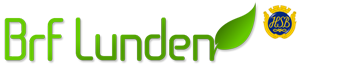 Avtal gäller lån av högtryckstvätt som ägs av Brf Lunden i ÖrebroDetta avtal är upprättat i två likadana exemplar, av vilka styrelsen och hyresgästen tagit var sitt.VILLKOR FÖR HYRA AV HÖGTRYCKSTVÄTTFör att få skriva under och ingå detta avtal krävs det att lånetagaren är myndig. Genom att skriva under intygar du att du är myndig och bosatt i Brf Lunden i Örebro.Högtryckstvätten får disponeras under den tid den är bokad enligt detta avtal.Högtryckstvätten och all tillhörande utrustning ska återlämnas till förvaltare eller styrelse omedelbart efter att lånetiden löpt ut.Lånetagaren har fullständigt ansvar för högtryckstvätten under lånetiden. Om högtryckstvätten, dess tillbehör eller utrustning skadas eller saknas vid återlämnandet ska detta omedelbart rapporteras till förvaltaren eller styrelsen. Lånetagaren får därefter då på egen hand bekosta eventuell reparation, ersättning för förlorade tillbehör i samband med detta.Högtryckstvätten skall hanteras med försiktighet och förvaras under uppsikt så att stöld inte underlättas.Högtryckstvätten och samtliga tillbehör ska rengöras före återlämnandet. Detta ska vara utfört och klart före lånetiden löper ut. Skulle högtryckstvätten eller dess tillbehör inte vara tillräckligt rena då lånetiden påbörjas ansvarar lånetagaren själv för att meddela styrelsen eller förvaltaren detta omedelbart. En sådan omständighet är dock inte skäl nog för lånetagaren låta bli att själv rengöra högtryckstvätten vid återlämnandet. Styrelsen/förvaltaren avgör lämplig åtgärd.Vid försening, om högtryckstvätten är bokat efter överenskommen hyresperiod och inte lämnas tillbaka i tid, debiteras kunden nästa bostadsrättshavares hyresavgift.Styrelsen/förvaltaren kan inte stå till svars för om högtryckstvätten inte finns på plats vid bokad tid, om föregående kund är sen eller om utrustningen eller maskinen har skador som gör att det inte kan användas.Högtryckstvätten får inte hyras ut i andrahand av bostadsrättshavaren.KRAV PÅ AVGIFTOm dessa villkor inte följs kommer DU att debiteras med en avgift samt faktureringskostnad. Det är styrelsen som bedömer om städning, förstörelse eller dylikt är av den grad att du ska faktureras för det. Du har godkänt detta genom att skriva under avtalet på första sidan.Hyresgäst/Lånetagare:
Namn:________________________________
Adress:_______________________________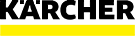             _______________________________Lägenhet:_____________________________VILLKOR FÖR UTHYRNINGGenom att skriva under detta avtal godkänner du att du tagit del av och kommer att följa de medföljande avtalsvillkoren, se separat dokument alternativt baksidan av detta dokument. Du godkänner också att debiteras med en avgift samt faktureringskostnad om villkoren bryts. Det är styrelsen som bedömer om rengöring, förstörelse, försummelse, för sent lämnad högtryckstvätt eller dylikt är av den grad att du ska faktureras för det. Du godkänner genom att skriva under nedan.UNDERSKRIFT OCH GODKÄNNANDE AV AVTALSVILLKORENOrt och datum:Hyresgästens namnteckning:Namnförtydligande: